Preventivně výchovná činnostKontrola a čištění spalinových cestVážení spoluobčané,blíží se topná sezóna a tak rád bych Vás informoval o změně v legislativě, která se Vás může týkat z hlediska topné sezóny a je již v plném proudu.Dnem nabytí účinnosti zákona č. 320/2015 Sb., o Hasičském záchranném sboru České republiky nabyla účinnosti změna zákona č. 133/1985 Sb., o požární ochraně, která mimo jiné upravuje oblast spalinových cest. Tak je tato problematika již pevně ukotvena v zákoně.K novinkám patří povinnost oprávněné osoby vypracovat písemnou zprávu o provedení čištění nebo kontroly spalinové cesty. V případě zjištění vážných nedostatků, musí oprávněná osoba oznámit tuto skutečnost písemně na příslušném stavebním úřadě nebo u orgánu státního požárního dozoru dle typu zjištěného nedostatku.Základními lhůtami pro čištění spotřebiče paliv do 50 kW při celoročním provozu: je 3x ročně u spotřebiče na pevná paliva, 2x ročně na kapalná paliva a 1x ročně na plynná paliva.  Nové nařízení vlády umožňuje občanům, aby si čištění provedli sami. Čištění spalinové cesty se provádí odstraňováním pevných usazenin ve spalinové cestě. Minimálně jednou do roka by měl komín prohlédnout kominík.Kontrolu, čištění a příp. revizi spalinové cesty by měla provádět odborně způsobilá osoba, která je držitelem živnostenského oprávnění v oboru kominictví. Kontrolou spalinové cesty se rozumí posouzení konstrukčního provedení spalinové cesty včetně připojení spotřebiče paliv, posouzení provozuschopnosti komína, posouzení přístupu ke komínu, posouzení stavebně technického stavu spalinové cesty a zajištění požární bezpečnosti stavby.Bližší podrobnosti naleznete  ve vyhlášce č. 34/2016 Sb., o čištění, kontrole a revizi spalinové cesty.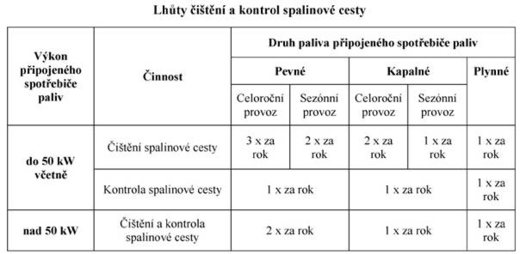 